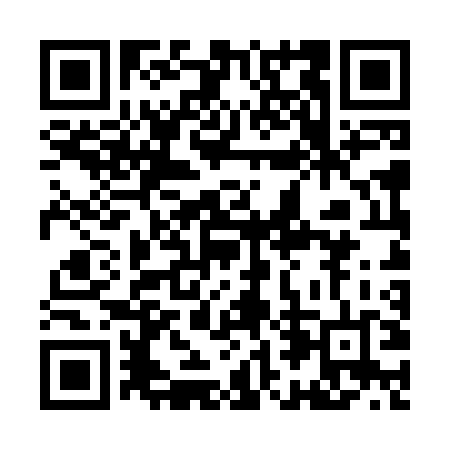 Prayer times for Gimcheon, South KoreaMon 1 Apr 2024 - Tue 30 Apr 2024High Latitude Method: NonePrayer Calculation Method: Muslim World LeagueAsar Calculation Method: ShafiPrayer times provided by https://www.salahtimes.comDateDayFajrSunriseDhuhrAsrMaghribIsha1Mon4:466:1412:314:056:508:122Tue4:456:1212:314:066:508:133Wed4:436:1112:314:066:518:144Thu4:426:1012:314:066:528:155Fri4:406:0812:304:066:538:166Sat4:386:0712:304:066:548:177Sun4:376:0512:304:076:558:188Mon4:356:0412:294:076:558:199Tue4:336:0312:294:076:568:2010Wed4:326:0112:294:076:578:2111Thu4:306:0012:294:076:588:2212Fri4:295:5812:284:086:598:2313Sat4:275:5712:284:087:008:2414Sun4:255:5612:284:087:018:2615Mon4:245:5412:284:087:018:2716Tue4:225:5312:274:087:028:2817Wed4:215:5212:274:087:038:2918Thu4:195:5012:274:097:048:3019Fri4:175:4912:274:097:058:3120Sat4:165:4812:264:097:068:3221Sun4:145:4712:264:097:078:3322Mon4:135:4512:264:097:078:3423Tue4:115:4412:264:097:088:3624Wed4:105:4312:264:097:098:3725Thu4:085:4212:264:097:108:3826Fri4:075:4112:254:107:118:3927Sat4:055:3912:254:107:128:4028Sun4:045:3812:254:107:128:4129Mon4:025:3712:254:107:138:4330Tue4:015:3612:254:107:148:44